EventsUpdated Education Benefits 101October 14th 12:00pm Understanding options and limitations of benefits, so you can better plan your academic careerTransfer TO a 4 Year CollegeNovember 10th 12:00pm Choosing the right Program/School for you. Application Success tips.Veterans Day Celebration November 11th Veterans day ceremony and speakers 11:00am, veteran film screening, Community mixer, Obstacle Course Manage StressNovember 17th 12:00pmDiscuss the effects of stress, resources available and techniques for managing it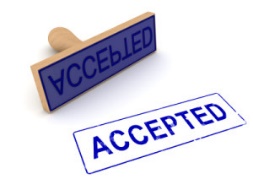 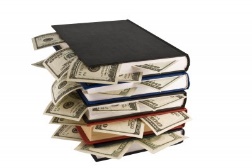 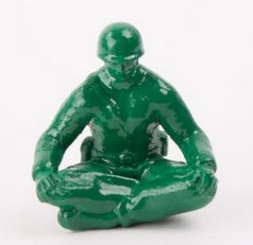 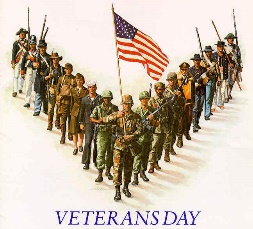 